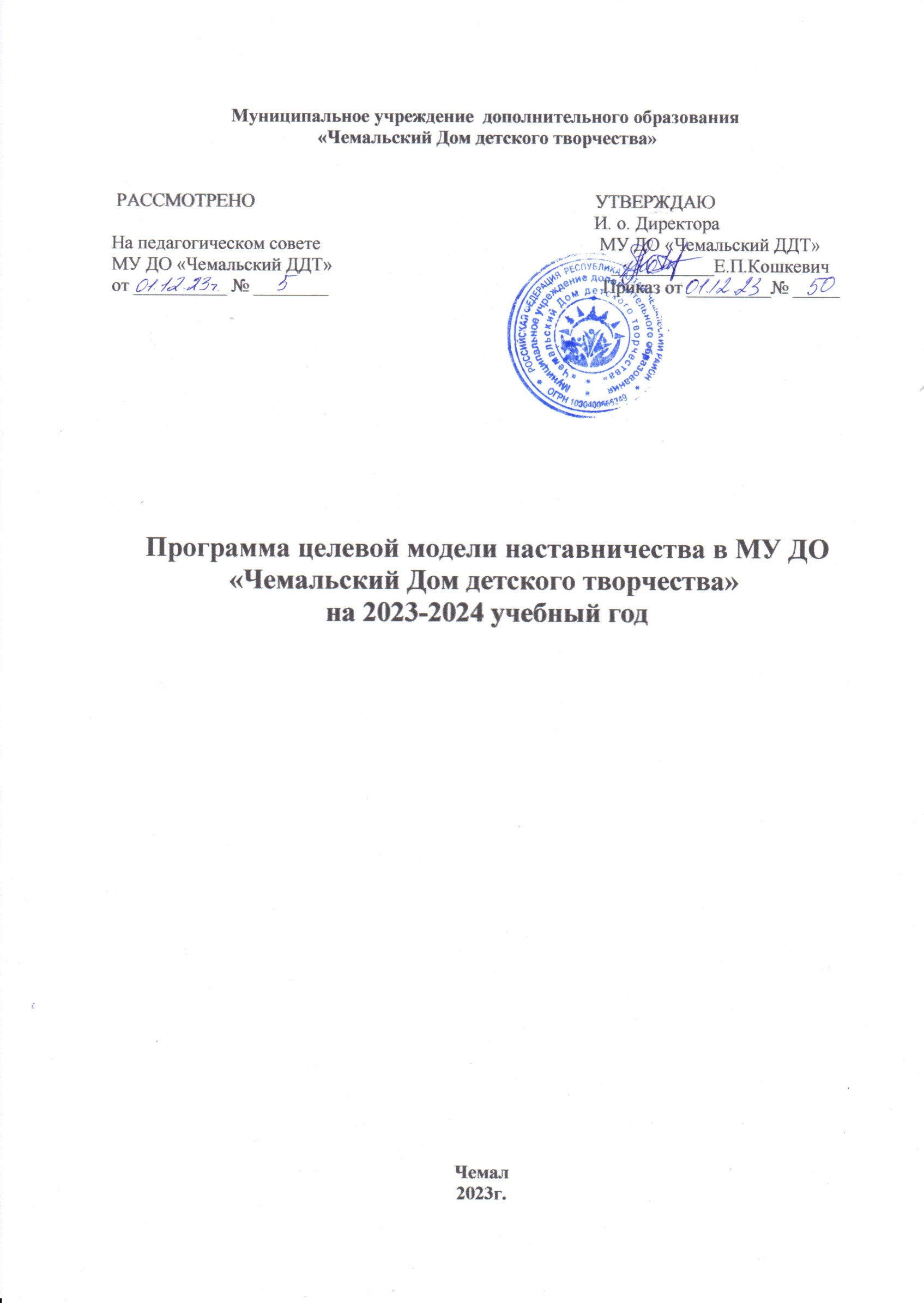 СодержаниеПояснительная запискаМеханизм управления программой наставничестваОценка результатов программы и ее эффективностиПлан реализации мероприятий программы наставничества на учебный годПрограмма целевой модели наставничества в МУ ДО «Чемальский ДДТ»Пояснительная запискаНастоящая целевая модель наставничества МУ ДО «Чемальский ДДТ», осуществляющего образовательную деятельность по дополнительным общеобразовательным общеразвивающим программам (далее – целевая модель наставничества) разработана в целях достижения результатов федерального и регионального проекта «Успех каждого ребёнка» национального проекта «Образование».Актуальность разработки программы наставничества         Целью внедрения целевой модели наставничества является максимально полное раскрытие потенциала личности наставляемого, необходимое для успешной личной и профессиональной самореализации в современных условиях неопределенности, а также создание условий для формирования эффективной системы поддержки, самоопределения и профессиональной ориентации всех обучающихся, педагогических работников (далее - педагоги) .       Наставничество представляется универсальной моделью построения отношений внутри МУ ДО «Чемальский ДДТ» как технология интенсивного развития личности, передачи опыта и знаний, формирования навыков, компетенций, метакомпетенций и ценностей. Наставник способен стать для наставляемого человеком, который окажет комплексную поддержку на пути социализации, взросления, поиске индивидуальных жизненных целей и путей их достижения, в раскрытии потенциала и возможностей саморазвития и профориентации. Выделить особую роль наставника в процессе формирования личности представляется возможным потому, что в основе наставнических отношений лежат принципы доверия, диалога и конструктивного партнерства и взаимообогащения, а также непосредственная передача личностного и практического опыта от человека к человеку. Взаимодействие осуществляется через неформальное общение и эмоциональную связь участников. Все эти факторы способствуют ускорению процесса передачи социального опыта, быстрому развитию новых компетенций, органичному становлению полноценной личности. Внедрение программы наставничества в МУ ДО «Чемальский ДДТ» обеспечит системность и преемственность наставнических отношений. Универсальность технологии наставничества позволяет применять ее для решения целого спектра задач в работе с обучающимися, с отстающими и одаренными детьми, детьми с ограниченными возможностями здоровья.Взаимосвязь с другими документами организацииПрограмма наставничества интегрируется со следующими нормативно-правовыми актами:Федеральный закон от 29 декабря 2012 г. N 273-ФЗ "Об образовании в Российской Федерации". Региональный проект «Успех каждого ребёнка» (протокол заседания проектного комитета по национальному проекту «Образование» от 07.122018 № 3)Устава, лицензии на образовательную деятельность, локальных нормативных актов МУ ДО «Чемальский Дом детского творчества»Положение о наставничестве МУ ДО «Чемальский ДДТ»1.3 Цель и задачи программы наставничестваЦель внедрения целевой модели наставничестваЦелью внедрения целевой модели наставничества является максимально полное раскрытие потенциала личности наставляемого, необходимое для успешной личной и профессиональной самореализации в современных условиях неопределенности, а также создание условий для формирования эффективной системы поддержки, самоопределения и профессиональной ориентации всех обучающихся Чемальского района. Задачи внедрения целевой модели наставничества:улучшение показателей организации, осуществляющий деятельность по дополнительным общеобразовательным программам;подготовка обучающегося к самостоятельной, осознанной и социально продуктивной деятельности в современном мире, отличительными особенностями которого являются нестабильность, неопределенность, изменчивость, сложность, информационная насыщенность;раскрытие личностного, творческого, профессионального потенциала каждого обучающегося, поддержка формирования и реализации индивидуальной образовательной траектории;создание психологически комфортной среды для развития и повышения квалификации педагогов, увеличение числа закрепившихся в профессии педагогических кадров;создание канала эффективного обмена личностным, жизненным и профессиональным опытом для каждого субъекта образовательной и профессиональной деятельности;формирование открытого и эффективного сообщества вокруг образовательной организации, способного на комплексную поддержку ее деятельности, в котором выстроены доверительные и партнерские отношения.1.4 Срок реализации программы Срок реализации программы наставничества в МУ ДО «Чемальский ДДТ»  2023-2024 учебный год.Применяемые формы наставничества и технологииВ числе самых распространенных форм наставничества, включающих множественные вариации в зависимости от условий реализации программы наставничества, могут быть выделены несколько форм: «ученик – ученик»; «учитель – учитель»; «студент – ученик»; «работодатель – ученик»; «работодатель – студент», а также «команда-команда». Каждая из указанных форм предполагает решение определенного круга задач и проблем с использованием единой методологии наставничества, частично видоизмененной с учетом ступени обучения, профессиональной деятельности и первоначальных ключевых запросов участников программы.На базе МУ ДО «Чемальский ДДТ» запланирована форма «Ученик-ученик». Наставничество при данной форме может быть как индивидуальным (направленным на одного обучающегося), так и групповым (направленным на группу обучающихся, не более 3-х человек).В ходе освоения программ наставничества применяют различные технологии. Каждая из них имеет свои особенности, цели, адресат. Задача куратора и организаторов реализации программ наставничества заключается в том, чтобы выбрать адекватную для наставляемых технологию. 1.6 Используемые технологии:фасилитация – командное наставничество; модерация - командное наставничество; супервизии – индивидуальное, личное наставничество; коучинг - командное и индивидуальное наставничество; тьюторство – индивидуальное, личное наставничество.Механизм управления программой наставничества       Управление программой наставничества осуществляется  куратором  в соответствии с классическим управленческим циклом: планирование, организация, мотивация, координация, анализ и контроль.          При этом обращается внимание на формы взаимодействия наставнических пар, создание баз наставников и наставляемых, описывают способы организации взаимодействия наставнических пар и применяемые ими технологии наставничества, способы отбора наставников и наставляемых, а также реализации программы по циклам, наличие команд или микрогрупп, на которых возложено управление программой, организация общения и оповещения сформированных пар, наличие обучения наставников (включая посещение внешних мероприятий по развитию наставничества), публичность и информационное продвижение программы и включение в программу различных региональных практик.2.1 Основные участники программы и их функцииК зоне ответственности куратора относятся следующие задачи:сбор и работа с базой наставников и наставляемых;организация обучения наставников (в том числе привлечение экспертов для проведения обучения);контроль процедуры внедрения целевой модели наставничества;контроль проведения программ наставничества;участие в оценке вовлеченности обучающихся в различные формы наставничества;решение организационных вопросов, возникающих в процессе реализации модели;мониторинг реализации и получение обратной связи от участников программы и иных причастных к программе лиц.Наставник обязан:− участвовать в разработке Индивидуального плана развития наставляемого. Совместно с куратором своевременно и оперативно вносить в него коррективы, контролировать его выполнение, оценивать фактический результат осуществления запланированных мероприятий;− в соответствии с Программой наставничества лично встречаться с наставляемым для осуществления мероприятий, контроля степени их выполнения, обсуждения, и (при необходимости), коррекции Индивидуального плана, выбора методов наставнической деятельности;− выявлять и совместно устранять допущенные ошибки в деятельности наставляемого в рамках мероприятий Индивидуального плана;− передавать наставляемому накопленный опыт, обучать наиболее рациональным приемам и современным методам работы или поведения, в т.ч. оказывать наставляемому помощь по принятию правильных решений в нестандартных ситуациях и пр.;− своевременно реагировать на проявления недисциплинированности наставляемого;− личным примером развивать положительные качества наставляемого, при необходимости - корректировать его поведение;− принимать участие в мероприятиях, организуемых для наставников в ДДТ,.Наставник имеет право:− привлекать наставляемого к участию в мероприятиях, связанных среализацией Программы наставничества;− участвовать в обсуждении вопросов, связанных с наставничествомв ДДТ, в том числе с деятельностью наставляемого;− выбирать формы и методы контроля деятельности наставляемого и своевременности выполнения заданий, проектов, определенных Индивидуальным планом;− требовать выполнения наставляемым Индивидуального плана;− принимать участие в оценке качества реализованных Программ наставничества, в оценке соответствия условий организации Программ наставничества к требованиям, принципам и эффективности внедрения Целевой модели;− обращаться к куратору с предложениями по внесению изменений и дополнений в документацию и инструменты осуществления Программ наставничества; за организационно-методической поддержкой;− обращаться к руководителю МУ ДО «Чемальский ДДТ» с заявлением о сложении обязанностей наставника по причинам личного характера или успешного выполнения лицом, в отношении которого осуществляется наставничество, мероприятий индивидуального плана развития.Права и обязанности наставляемогоНаставляемый обязан:− выполнять задания, определенные в Индивидуальном плане, в установленные сроки, и периодически обсуждать с наставником вопросы, связанные с выполнением Индивидуального плана;- совместно с наставником развивать дефицитные компетенции, выявлять и устранять допущенные ошибки;- выполнять указания и рекомендации наставника, связанные с выполнением Индивидуального плана, учиться у него практическому решению поставленных задач, формировать поведенческие навыки;- отчитываться перед наставником (в части выполнения касающихся его мероприятий Индивидуального плана);- сообщать наставнику о трудностях, возникших в связи с исполнением определенных пунктов Индивидуального плана;- проявлять дисциплинированность, организованность и ответственное отношение к учебе и всем видам деятельности в рамках наставничества;- принимать участие в мероприятиях, организованных для лиц, в отношении которых осуществляется наставничество.Наставляемый имеет право:- пользоваться имеющейся в ДДТ нормативной, информационно-аналитической и учебно-методической документацией, материалами и иными ресурсами, обеспечивающими реализацию Индивидуального плана;- в индивидуальном порядке обращаться к наставнику за советом, помощью по вопросам, связанным с наставничеством; запрашивать интересующую информацию;- принимать участие в оценке качества реализованных Программ наставничества, в оценке соответствия условий организации Программ наставничества требованиям и принципам Целевой модели и эффективности внедрения Целевой модели;- при невозможности установления личного контакта с наставником выходить с соответствующим ходатайством о его замене к заместителю директора МУ ДО «Чемальский ДДТ» Куратор имеет право:- запрашивать документы (индивидуальные планы, заявления, представления, анкеты) и информацию (для осуществления мониторинга и оценки) от участников наставнической деятельности;- организовать сбор данных о наставляемых через доступные источники (родители, классные руководители, педагоги-психологи, профориентационные тесты и др.); - носить предложения по изменениям и дополнениям в документы МУ ДО «Чемальский ДДТ», сопровождающие наставническую деятельность;- инициировать мероприятия в рамках организации наставнической деятельности в МУ ДО «Чемальский ДДТ»;- принимать участие во встречах наставников с наставляемыми;- вносить на рассмотрение руководству МУ ДО «Чемальский ДДТ», предложения опоощрении участников наставнической деятельности; организации взаимодействия наставнических пар;- на поощрение при выполнении показателей эффективности наставничества и высокого качества Программ наставничества.Права и обязанности куратораКуратор наставнической деятельности обязан:- разрабатывать проект ежегодной Программы наставничества ОО;− организовывать и контролировать мероприятия в рамках утвержденной Программынаставничества;− подготовить проекты документов, сопровождающих наставническуюдеятельность и представление их на утверждение руководителю ОО;− оказать своевременную информационную, методическую иконсультационную поддержку участникам наставнической деятельности;− мониторить и оценивать качества реализованных Программ наставничества через SWOT-анализ в разрезе осуществленных форм наставничества;− оценивать соответствия условий организации Программ наставничества требованиям и принципам Целевой модели на основе Анкеты куратора;− своевременно сводить данные по оценки эффективности внедрения Целевой модели по запросам Управления образования;− получать обратную связь от участников Программы наставничества и иных причастных к ее реализации лиц (через опросы, анкетирование), обрабатывать полученные результаты;− анализировать, обобщать положительный опыт осуществления наставнической деятельности в МУ ДО «Чемальский ДДТ» и участвовать в его распространении. 2.2  Механизм отбора участников программы и формирование наставнических парОсновная задача этапа - сформировать пары "наставник - наставляемый" либо группы из наставника и нескольких наставляемых, подходящих друг другу по критериям. Основные критерии:профессиональный профиль или личный (компетентностный) опыт наставника должны соответствовать запросам наставляемого или наставляемых;у наставнической пары или группы должен сложиться взаимный интерес и симпатия, позволяющие в будущем эффективно работать в рамках программы наставничества.В целях формирования оптимальных наставнических пар либо групп необходимо:1. Провести общую встречу с участием всех отобранных наставников и всех наставляемых в любом удобном для участников формате (например, каждый наставник 5 - 10 минут общается с каждым наставляемым, далее следует серия выступлений наставников с последующим общением с наставляемыми).2. Получить обратную связь от участников общей встречи - как от наставников, так и наставляемых. Обратная связь собирается в формате анкет со следующими вопросами.С кем из наставников вы бы хотели работать в рамках программы наставничества?Кто может помочь вам достичь желаемых целей?С кем из наставляемых вы бы хотели работать в рамках программы наставничества?Кому вы сможете помочь в рамках выбранных наставляемым целей, если они были озвучены?3. Закрепить результат, проанализировав обратную связь на предмет максимальных совпадений. Если какой-то наставляемый остался без наставника по результатам анализа, куратору необходимо будет провести дополнительную встречу с наставляемым для выяснения подробностей и причин подобного несовпадения. Куратор по согласованию с наставником может предложить обоим участникам провести дополнительную встречу (серию встреч) для определения объективных возможностей создать пару.4. Сообщить всем участникам итоги встречи (независимо от ее формата) и зафиксировать сложившиеся пары или группы в специальной базе куратора. Предоставить участникам программы наставничества контакты куратора и их наставника для последующей организации работы.Результатом этого этапа станут сформированные наставнические пары или группы, готовые продолжить работу в рамках программы.2.3 Способы организации взаимодействия наставнических пар и применяемые технологииВзаимодействие наставника и наставляемого ведется в режиме внеурочной деятельности. Возможна интеграция в "классные часы", организация совместных конкурсов и проектных работ, участие в конкурсах и олимпиадах, совместные походы на спортивные и культурные мероприятия, способствующие развитию чувства сопричастности, интеграции в сообщество (особенно важно для задач адаптации).В общеобразовательных организациях: проектная деятельность, классные часы, внеурочная работа, подготовка к мероприятиям школьного сообщества, волонтерство, подготовка к конкурсам, олимпиадам.В профессиональных образовательных организациях: проектная деятельность, совместное посещение или организация мероприятий, совместное участие в конкурсах и олимпиадах профессионального мастерства.В организациях дополнительного образования: проектная деятельность, создание клуба по интересам с лидером-наставником, волонтерство.2.4 Формирование базы наставляемых из числа обучающихся:проявивших выдающиеся способности;демонстрирующий неудовлетворительные образовательные результаты; с ограниченными возможностями здоровья; попавших в трудную жизненную ситуацию;имеющих проблемы с поведением;не принимающих участие в жизни ЦДТ, отстраненных от коллективаФормирование базы наставников из числа обучающихся: мотивированных помочь сверстникам в образовательных, спортивных, творческих и адаптационных вопросах;База наставников и наставляемых создаётся согласно Приложению 3.2.5 Способы организации взаимодействия наставнических пар.Основная задача этапа - сформировать пары "наставник - наставляемый" либо группы из наставника и нескольких наставляемых, подходящих друг другу по критериям. Основные критерии:профессиональный профиль или личный (компетентностный) опыт наставника должны соответствовать запросам наставляемого или наставляемых;у наставнической пары или группы должен сложиться взаимный интерес и симпатия, позволяющие в будущем эффективно работать в рамках программы наставничества.В целях формирования оптимальных наставнических пар либо групп необходимо:1. Провести общую встречу с участием всех отобранных наставников и всех наставляемых в любом удобном для участников формате (например, каждый наставник 5 - 10 минут общается с каждым наставляемым, далее следует серия выступлений наставников с последующим общением с наставляемыми).2. Получить обратную связь от участников общей встречи - как от наставников, так и наставляемых. Обратная связь собирается в формате анкет со следующими вопросами.С кем из наставников вы бы хотели работать в рамках программы наставничества?Кто может помочь вам достичь желаемых целей?С кем из наставляемых вы бы хотели работать в рамках программы наставничества?Кому вы сможете помочь в рамках выбранных наставляемым целей, если они были озвучены?3. Закрепить результат, проанализировав обратную связь на предмет максимальных совпадений. Если какой-то наставляемый остался без наставника по результатам анализа, куратору необходимо будет провести дополнительную встречу с наставляемым для выяснения подробностей и причин подобного несовпадения. Куратор по согласованию с наставником может предложить обоим участникам провести дополнительную встречу (серию встреч) для определения объективных возможностей создать пару.4. Сообщить всем участникам итоги встречи (независимо от ее формата) и зафиксировать сложившиеся пары или группы в специальной базе куратора. Предоставить участникам программы наставничества контакты куратора и их наставника для последующей организации работы.Результатом этого этапа станут сформированные наставнические пары или группы, готовые продолжить работу в рамках программы.Оценка результатов программы и ее эффективности3.1 Организация контроля и оценкиОтветственность за реализацию программы наставничества внутри образовательной организации берут на себя: ● администрация организаций-участников; ● куратор программы внутри образовательной организации (МУ ДО «Чемальский ДДТ»); ● активные представители педагогического сообщества, педагоги-организаторы; ● наставники-участники программы.Организация систематического мониторинга программ наставничества дает возможность четко представлять, как происходит процесс наставничества, какие происходят изменения во взаимодействиях наставника с наставляемым (группой наставляемых), а также какова динамика развития наставляемых и удовлетворенности наставника своей деятельностью. Мониторинг программы наставничества состоит из двух основных этапов: 1) оценка качества процесса реализации программы наставничества; 2) оценка мотивационно-личностного, компетентностного, профессионального роста участников, динамика образовательных результатов. 3.2. Мониторинг и оценка качества процесса реализации программы наставничества: Первый этап мониторинга направлен на изучение (оценку) качества реализуемой программы наставничества, ее сильных и слабых сторон, качества совместной работы пар или групп «наставник – наставляемый». Мониторинг помогает как выявить соответствие условий организации программы наставничества требованиям и принципам модели, так и отследить важные показатели качественного изменения образовательной организации, реализующей программу наставничества, динамику показателей социального благополучия внутри образовательной организации, профессиональное развитие педагогического коллектива в практической и научной сферах. Мониторинг процесса реализации программ наставничества направлен на две ключевые цели: 1) оценка качества реализуемой программы наставничества; 2) оценка эффективности и полезности программы как инструмента повышения социального и профессионального благополучия внутри образовательной организации и сотрудничающих с ней организаций или индивидов. Среди задач, решаемых с помощью мониторинга, можно выделить:сбор и анализ обратной связи от участников и кураторов (метод анкетирования);обоснование требований к процессу реализации программы наставничества, к личности наставника; контроль хода программы наставничества; описание особенностей взаимодействия наставника и наставляемого (группы наставляемых); определение условий эффективной программы наставничества; контроль показателей социального и профессионального благополучия;анализ динамики качественных и количественных изменений отслеживаемых показателей. По результатам опроса в рамках первого этапа мониторинга будет предоставлен SWOT-анализ (таблица 3) реализуемой программы наставничества.Таблица 3 Факторы SWOTАнкета содержит открытые вопросы, закрытые вопросы, вопросы с оценочным параметром. Анкета учитывает 80 особенности требований ко всем пяти формам наставничества и является уникальной для каждой формы. SWOT-анализ рекомендуется проводить куратору программы. Для оценки соответствия условий организации программы наставничества требованиям модели и программ, по которым она осуществляется, принципам, заложенным в модели и программах, а также современным подходам и технологиям, используется анкета куратора (Приложение 1).Мониторинг результативности будет проходить 3 раза в год: на начальном, промежуточным и итоговом мероприятии.3.3. Показатели и критерии оценки результативности программы наставничестваВ настоящих рекомендациях в Приложении 2 приведен примерный перечень показателей для оценки реализации программ на этапе становления практики наставничества в образовательной организации. Данная программа способствует достижению результатов федерального и регионального проекта «Успех каждого ребёнка» национального проекта «Образование».3.4. Количественные показатели.По форме наставничества «ученик – ученик» - увеличение   обучающихся на 20%, успешно прошедших личностные и компетентностные тесты, за 2023-2024 учебный год.3.5.Механизмы мотивации и поощрения наставников       К числу лучших мотивирующих наставника факторов можно отнести поддержку системы наставничества на районном, общественном, муниципальном и государственном уровнях; создание среды, в которой наставничество воспринимается как почетная миссия, где формируется ощущение причастности к большому и важному делу, в котором наставнику отводится ведущая роль. План реализации мероприятий программы наставничества на 2023-2024 учебный годМероприятия программы наставничества на 2023-2024 учебный годПриложение 1Анкета для участников (до начала работы) формы наставничества «Ученик – ученик».Анкета наставляемого1.  Сталкивались ли Вы раньше с программой наставничества? [да/нет] 2.  Если да, то где? _____________________________________________ Инструкция Оцените в баллах от 1 до 10, где 1 – самый низший балл, а 10 – самый высокий. 13.  Что Вы ожидаете от программы? _____________________________________________________________ 14.  Что для Вас является особенно ценным в программе?  _____________________________________________________________ 15.  Вы рады, что участвуете в программе? [да/нет]Анкета наставника1.  Сталкивались ли Вы раньше с программой наставничества? [да/нет] 2.  Если да, то где? _____________________________________________ Инструкция Оцените в баллах от 1 до 10, где 1 – самый низший балл, а 10 – самый высокий. 12.  Что Вы ожидаете от программы и своей роли? _____________________________________________________________ 13.  Что в программе является наиболее ценным для Вас?  _____________________________________________________________ 15.  Вы рады, что участвуете в программе?  [да/нет]  Второй этап опроса для мониторинга программы (по завершении работы). Макеты опросных анкет для участников пяти форм наставничестваФорма "ученик - ученик"Форма наставничества "ученик - ученик" предполагает взаимодействие обучающихся одной образовательной организации, при которой один из обучающихся находится на более высокой ступени образования и обладает организаторскими и лидерскими качествами, позволяющими ему оказать весомое, но тем не менее лишенное строгой субординации влияние на наставляемого. Вариацией данной формы является форма наставничества "студент - студент".Анкета наставляемогоСталкивались ли Вы раньше с программой наставничества? *да/нет+Если да, то где? __________________________________ИнструкцияОцените в баллах от 1 до 10, где 1 - самый низший балл, а 10 - самый высокий.Что Вы ожидали от программы?______________________________________________________Что особенно ценно для Вас было в программе?______________________________________________________Чего Вам не хватило в программе и/или что хотелось бы изменить?______________________________________________________Оглядываясь назад, понравилось ли Вам участвовать в программе? *да/нет+Хотели бы Вы продолжить работу в программе наставничества? *да/нет+Появилось ли у Вас желание посещать дополнительные творческие кружки, объединения, спортивные секции? *да/нет+Стали ли Вы интересоваться новой информацией (подписались на новый ресурс, прочитали дополнительно книгу или статью в интересующей Вас сфере)? *да/нет+Появилось ли у Вас лучшее понимание собственного профессионального будущего? *да/нет+Возрос ли у Вас интерес к одной или нескольким профессиям? *да/нет+Появилось ли у Вас желание изучать что-то помимо школьной программы? *да/нет+Появилось ли у Вас желание реализовать собственный проект в интересующей Вас области? *да/нет+Появилось ли у Вас желание посетить дополнительные спортивные мероприятия? *да/нет+Появилось ли у Вас желание посетить дополнительные культурные мероприятия? *да/нет+Планируете ли Вы стать наставником в будущем и присоединиться к сообществу? *да/нет+Анкета наставникаСталкивались ли Вы раньше с программой наставничества? *да/нет+Если да, то где? __________________________________ИнструкцияОцените в баллах от 1 до 10, где 1 - самый низший балл, а 10 - самый высокий.Что Вы ожидали от программы и своей роли?______________________________________________________Что особенно ценно для Вас было в программе?______________________________________________________Чего Вам не хватило в программе и/или что хотелось бы изменить?______________________________________________________Было ли достаточным и понятным обучение? *да/нет+Оглядываясь назад, понравилось ли Вам участвовать в программе? *да/нет+Хотели бы Вы продолжить работу в программе наставничества? *да/нет+Было ли достаточным и понятным обучение? *да/нет+Возрос ли у Вас интерес к одной или нескольким профессиям? *да/нет+Появилось ли у Вас лучшее понимание собственного профессионального будущего? *да/нет+Появилось ли у Вас желание реализовать собственный проект в интересующей Вас области? *да/нет+Личностная оценка наставляемых Приложение 2 Перечень показателей для оценки реализации программы на этапе становления практики наставничества в образовательной организации Индикаторы оценки влияния программ на всех участников школыПриложение 3Форма базы кураторов, наставников и наставляемых по форме ученик-ученик№ п/пНаименование технологииСуть технологии/ цельАдресность1.ФасилитацияГруппа навыков и набор инструментов, позволяющих эффективно организовать групповое обсуждение. Цель фасилитации: нахождение верного метода, который позволит группе работать созидательно и результативно; специальные действия, направленные на организацию групповой работыКоманда наставляемых2.Модерация«обуздывание»Более жесткая технология. формат – беседа, в ходе которой нет возможности отвлечься на другую тему. используется в формате встречи: «обсуждение проблемы».Команда наставляемых3. СупервизииМетод совершенствования содержания профессиональной деятельности с целью повышения эффективности деятельности специалиста; позволяет специалисту проанализировать актуальные проблемы и вопросы собственной профессиональной деятельности с привлечением более опытного специалистаМолодой педагог,студентученик4.КоучингМетод тренировки, в процессе которой человек, называющийся «коуч» (тренер), помогает обучающемуся достичь некой жизненной илипрофессиональной цели, сфокусирован на достижении чётко определённых целей вместо общегоразвития учащимся, учиться сознательно, с интересом приобретать знания, находить и максимально раскрывать потенциал, развиватьнавыки и умения, эффективнее усваивать программу и выполнять задания.Команда наставляемыхОтдельно взятыйнаставляемый (молодойпедагог,студентученик)5.ТьюторствоПерсональное сопровождение ученика в образовательном пространстведля становления у него устойчивых мотивов обучения, реализацииличностных потребностей и интересов, самоопределения, осознанногои ответственного выбора жизненного пути. основной формойвзаимодействия является индивидуальное и групповоеконсультирование учащихся и родителей (законных представителей) повопросам формирования и реализации ИОТ, ИУП, выбора ипродолжения образования; проведение рефлексивно-проектныхмероприятий с учащимися по вопросам формирования и реализацииИОТ; подготовка и реализация профессиональных проб и социальныхпрактик.Индивидуальное наставничествоФакторы SWOTВнутренние ПозитивныеСильные стороныНегативныеСлабые стороны ВнешниеВозможностиУгрозы№ п/пФункция управления программой наставничестваНеобходимые мероприятияКто реализует1Планирование В рамках данной функции необходимо подготовить условия для запуска программы наставничества, сформировать необходимый пакет нормативных документов для запуска программы. Важно проинформировать коллектив (разработать анкету для формирования запросов обучающихся); поставить цели и задачи программы наставничества, период времени реализации программы; сформулировать желаемые результаты в количественном и качественном выражении (примеры формулировок см. ранее). Разработать дорожную карту реализации программы.Сформировать базы наставников и наставляемых с соответствии с формуляром-образцом (привлечь родителей, классных руководителей, педагогов- психологов, НКО)Куратор программыКоманда программы2ОрганизацияРекомендуется провести отбор наставников по заранее разработанным критериям в соответствии с поставленными целями программы. Для этих целей важно изучить требования, предъявляемые к наставникам; разработать оценочные процедуры и критерии оценивания; подготовить необходимый пакет документов (тесты, кейсы, оценочные листы). Создать группу оценщиков. Привлечь менторов, коучей для обучения наставников. Заключить необходимые договоры (в том числе договоры сетевого взаимодействия).Организация работы наставнических пар или групп.Предоставить методические материалы по взаимодействию в парах и группах.При необходимости обеспечить психологическое сопровождение для взаимодействия в парах и группах.Разработать памятку наставника.Куратор Команда программы3МотивацияРазработать систему мотивации для наставников (материальную,  нематериальную).Проводить работу с наставляемыми для становления мотивации к получению новых знаний, приобретения нового опыта, приобщения к культуре, спорту и т.п.Куратор Педагоги4КоординацияВ рамках реализации данной функции рекомендуется составление графика встреч для обсуждения промежуточных результатов. Организовать сбор обратной связи от наставников, наставляемых и кураторов для мониторинга эффективности реализации программы; проведения промежуточного контроля за процессом реализации программы. Для этого целесообразно разработать анкету для сбора информации от наставников и наставляемых.Куратор Команда программы5Анализ и контрольРекомендуется установить обратную связь от наставников, наставляемых и куратора программы.Подвести итоги мониторинга влияния программы на наставляемых; сравнить с установленными показателя эффективности реализации программы.Составление отчета о реализации программы наставничества. Сделать анализ плюсов и минусов. При необходимости внести корректировки.Организовать поощрение наставников.Сформировать долгосрочную базу наставников, в том числе включая завершивших программу наставляемых.Создание информационно-презентационных материалов для продвижения примера успешной реализации  программы наставничества через медиа, участников, партнеровКуратор Команда программыПедагоги- 3.  Оцените  ожидаемый  уровень  комфорта при общении с наставником 1 2 3 4 5 6 7 8 9 10 4.Насколько  полезными/интересным,  как  Вам  кажется,  будут  личные  встречи  с  наставником? 1 2 3 4 5 6 7 8 9 10 5.Насколько  полезны/интересными,  как  Вам  кажется, будут групповые встречи? 1 2 3 4 5 6 7 8 9 10 Какой  уровень  поддержки  Вы  ожидаете от наставника? 1 2 3 4 5 6 7 8 9 10 Насколько  Вы  нуждаетесь  в  помощи наставника? 1 2 3 4 5 6 7 8 9 10 Насколько  понятным,  согласно  Вашим ожиданиям, должен быть план,  выстроенный наставником? 1 2 3 4 5 6 7 8 9 10 Насколько  Вам  важно  ощущение  безопасности  при  работе  с  на Насколько Вам важно обсудить  и  зафиксировать  ожидания  наставника? ставником? 1 2 3 4 5 6 7 8 9 10 Оцените  ожидаемые  после  завершения проекта перемены в Вашей  жизни 1 2 3 4 5 6 7 8 9 10 Оцените  ожидаемую  полезность проекта для Вас 1 2 3 4 5 6 7 8 9 10 12.  Оцените  ожидаемую  полезность проекта для Вас 1 2 3 4 5 6 7 8 9 10 3.  Насколько  комфортным  Вам  представляется общение с наставником. 1 2 3 4 5 6 7 8 9 10 4.  Насколько  Вы  можете  реализовать  свои  лидерские качества в программе? 1 2 3 4 5 6 7 8 9 10 5.  Насколько могут быть полезны/интересны  групповые встречи? 1 2 3 4 5 6 7 8 9 10 6.  Насколько могут быть полезны/интересны  личные встречи? 1 2 3 4 5 6 7 8 9 10 7.  Насколько  Ваша  работа  зависит  от  предварительного  планирования  (разработанного Вами)? 1 2 3 4 5 6 7 8 9 10 8.  Насколько  Вы  собираетесь  придерживаться плана? 1 2 3 4 5 6 7 8 9 10 9.  Оцените  ожидаемую  включенность  наставляемого в процесс. 1 2 3 4 5 6 7 8 9 10 10.  Оцените  ожидаемый  уровень  удовлетворения от совместной работы. 1 2 3 4 5 6 7 8 9 10 11.  Оцените  ожидаемую  полезность  проекта для Вас и Вашего наставляемого 1 2 3 4 5 6 7 8 9 10 14.  Насколько  важна  польза  обучения Наставников? 1 2 3 4 5 6 7 8 9 10 3.Насколько комфортным было общение с12345678910наставником?наставником?4.Насколько  полезными/интересными  были12345678910личные встречи с наставником?личные встречи с наставником?5.Насколько  полезными/интересными  были12345678910групповые встречи?групповые встречи?6.Ощущение поддержки наставника123456789107.Помощь наставника123456789108.Насколько  был  понятен  план  работы  с12345678910наставником?наставником?9.Ощущение  безопасности  при  общении  с12345678910наставникомнаставником10. Насколько было понятно, что от Вас ждет10. Насколько было понятно, что от Вас ждет12345678910наставник?наставник?11. Насколько Вы довольны вашей совместной11. Насколько Вы довольны вашей совместной12345678910работой?работой?12. Насколько Вы довольны результатом?12. Насколько Вы довольны результатом?1234567891014. Насколько оправдались Ваши ожидания?123456789103.3.Насколько  комфортно  было  общение  сНасколько  комфортно  было  общение  сНасколько  комфортно  было  общение  сНасколько  комфортно  было  общение  с12345678910наставляемым?наставляемым?наставляемым?наставляемым?наставляемым?наставляемым?4.4.Насколько  удалось  реализовать  своиНасколько  удалось  реализовать  своиНасколько  удалось  реализовать  своиНасколько  удалось  реализовать  свои12345678910лидерские качества в программе?лидерские качества в программе?лидерские качества в программе?лидерские качества в программе?лидерские качества в программе?лидерские качества в программе?5.5.Насколько  полезными/интересными  былиНасколько  полезными/интересными  былиНасколько  полезными/интересными  былиНасколько  полезными/интересными  были12345678910групповые встречи?групповые встречи?групповые встречи?групповые встречи?групповые встречи?групповые встречи?6.6.Насколько  полезными/интересными  былиНасколько  полезными/интересными  былиНасколько  полезными/интересными  былиНасколько  полезными/интересными  были12345678910личные встречи?личные встречи?личные встречи?личные встречи?личные встречи?личные встречи?7.7.Насколько удалось спланировать работу?Насколько удалось спланировать работу?Насколько удалось спланировать работу?Насколько удалось спланировать работу?123456789108.8.Насколько удалось осуществить свой план?Насколько удалось осуществить свой план?Насколько удалось осуществить свой план?Насколько удалось осуществить свой план?123456789109.Насколько  Выоцениваете  включенностьоцениваете  включенность12345678910наставляемого в процесс?наставляемого в процесс?наставляемого в процесс?наставляемого в процесс?наставляемого в процесс?10. Насколько Вы довольны вашей совместной10. Насколько Вы довольны вашей совместной10. Насколько Вы довольны вашей совместной10. Насколько Вы довольны вашей совместной10. Насколько Вы довольны вашей совместной10. Насколько Вы довольны вашей совместной12345678910работой?работой?работой?работой?11.11.11.Насколькопонравиласьработа12345678910наставником?наставником?наставником?наставником?12. Насколько Вы довольны результатом?12. Насколько Вы довольны результатом?12. Насколько Вы довольны результатом?12. Насколько Вы довольны результатом?12. Насколько Вы довольны результатом?12. Насколько Вы довольны результатом?1234567891014. Насколько оправдались Ваши ожидания?1234567891018. Насколько полезным/интересным было12345678910обучение?Всего участников -Из них:Довольны совместной работойДовольны результатомХарактеристикаКоличество участников, отметивших ее для себяПонравилось участвовать в программеХотел бы продолжить работу в программе наставничестваПоявилось желание посещать дополнительные творческие кружки, объединенияСтал интересоваться новой информацией (подписались на новый ресурс, прочитали дополнительно книгу или статью по интересующей теме)Появилось лучшее понимание собственного профессионального будущегоВозрос интерес к одной или нескольким профессиямПоявилось желание изучать что-то помимо школьной программыПоявилось желание реализовать собственный проект в интересующей областиПоявилось желание посещать дополнительные спортивные мероприятияПоявилось желание посещать дополнительные культурные мероприятияПланирует стать наставником в будущем и присоединиться к сообществуИндикаторы оценкиОценка результатовОценка результатовпрограммына входена выходе20232024Вовлеченность обучающихся вобразовательный процесс.Успеваемость учащихся в творческих объединенияхКачество обучения в творческих объединенияхПроцент учащихся, желающих высоких творческих достиженийУровень сформированности гибкихнавыков учащихся.Доля учащихся, посещающих объединениядополнительного образования.Доля учащихся, посещающих спортивныесекцииДоля учащихся, участвующих в программахразвития талантливых обучающихся.Доля  учащихся,  принимающих  участие  волимпиадах,  конкурсах,  соревнованиях  науровне ЦДТДоля  учащихся,  принимающих  участие  волимпиадах,  конкурсах,  соревнованиях  нарегиональном уровнеДоля  учащихся,  принимающих  участие  волимпиадах,  конкурсах,  соревнованиях  навсероссийском уровнеДоля учащихся, участвующих вволонтерской деятельности.Доля успешно реализованных творческих иобразовательных проектов.Доля обучающихся с ограниченнымивозможностями здоровья, принимающихучастие в программах наставничества.Число обучающихся состоящих на ВШК иПДН.Доля учащихся, имеющих пропуски понеуважительной причине (желание посещения занятий)Уровень личностной тревожностиучащихся.Эмоциональное состояние при посещении занятийКоличество жалоб от родителей и педагогов, связанных с социальной незащищенностью и конфликтами внутри коллектива обучающихся№ п/пФИО куратораМесто работы куратораКонтактные данные для связи, e-mail, ФИО наставника дата рожденияОУ наставника,название т/о,/класс/направленность т/оДата вхождения в программуФИО наставляемого(наставляемых) дата рожденияОУ наставника,название т/о,/класс/направленность т/оДата завершения программыРезультаты программыСсылка на кейс/отзыв наставника, размещенныена сайте организации1Ясантес Елена Николаевна,Педагог дополнительного образования МУ ДО «Чемальский ДДТ»9513440204Ясантес Виктория Александровна 04.06.2009МУ ДО «Чемальский ДДТ» творческое объединение «Вокал»0ктябрь2023Черняковская Татьяна Сергеевна 16.01.2013МУ ДО «Чемальский ДДТ» творческое объединение «Вокал»Май 20242Шматов Анатолий Иванович, педагог дополнительного образования МУ ДО «Чемальский ДДТ»9050835147Кондратьев Дмитрий Евгеньевич 12.12.2007МУ ДО «Чемальский ДДТ» творческое объединение «Студия художник»0ктябрь2023Смирнова Алиса Николаевна 06.10.2016МУ ДО «Чемальский ДДТ» творческое объединение «Студия художник» Май 20243Антропова Лариса Вячеславовна педагог дополнительного образования МУ ДО «Чемальский ДДТ»9619941614Дорошенко Лучезар Леонидович 01.12.2016МУ ДО «Чемальский ДДТ» творческое объединение «Теремок»0ктябрь2023Корчевская Виктория Васильевна 25.09.2017МУ ДО «Чемальский ДДТ» творческое объединение «Теремок» Май 20244Бугакина Галина Александровна педагог дополнительного образования МУ ДО «Чемальский ДДТ»9835840609bugakina.gal@mail.ruЯлбакова Виктория Аржановна 31.01.2017МУ ДО «Чемальский ДДТ» творческое объединение « Озорная пуговка»0ктябрь2023Корулов Айсудур Урсулович 20.11.2017МУ ДО «Чемальский ДДТ» творческое объединение «Озорная пуговка»Май 20245Константинов Петр Александровичпедагог дополнительного образования МУ ДО «Чемальский ДДТ» 9631980720Колова Диана Владимировна 18.08.2008МУ ДО «Чемальский ДДТ» творческое объединение «Барсы Алтая»0ктябрь2023Лебедева Влада Юрьевна 09.03.2009МУ ДО «Чемальский ДДТ» творческое объединение «Барсы Алтая» Май 20246Воробьев Юрий Григорьевичпедагог дополнительного образования МУ ДО «Чемальский ДДТ»9030740935Каньшин Данил Валерьевич, 28.01.2008МУ ДО «Чемальский ДДТ» творческое объединение «Белая ладья» Октябрь 2023Ялбаков Марк Аржанович 14.01.2012МУ ДО «Чемальский ДДТ» творческое объединение «Белая ладья» Май 20247Соколова Юлия Владимировна педагог дополнительного образования МУ ДО «Чемальский ДДТ»9835828409 Крохмалева Виктория Дмитриевна 20.04.2014МУ ДО «Чемальский ДДТ» творческое объединение «Алиса» Крохмалева София Дмитриевна16.09.2016МУ ДО «Чемальский ДДТ» творческое объединение «Алиса»Май 20248Швецова Вера Викторовна педагог дополнительного образования МУ ДО «Чемальский ДДТ»89139996141vera_chemal@mail.ruСоенов Дмитрий Александрович 10.11.2006.МУ ДО «Чемальский ДДТ» творческое объединение «Успех»0ктябрь2023БыковскихЗахар Андреевич 08.01.2012МУ ДО «Чемальский ДДТ» творческое объединение «Успех» Май 20249Тантыбарова Ульяна ЮрьевнаПедагог дополнительного образования МУ ДО «Чемальский ДДТ» 9833269130Коружекова Алиса Алексеевна 23.11.2013МУ ДО «Чемальский ДДТ» творческое объединение «Алтай Шатра»0ктябрь2023Коружекова Радмира Алексеевна 23.11.2015МУ ДО «Чемальский ДДТ» творческое объединение «Алтай Шатра» Май 202410Соколов Александр Борисович педагог дополнительного образования МУ ДО «Чемальский ДДТ»89516053445alex.sokolov.2011@mail.ruНекрасова Анастасия Михайловна 03.10.2011МУ ДО «Чемальский ДДТ» творческое объединение «Драйв»0ктябрь2023Некрасов Леонид Михайлович 27.11.2012МУ ДО «Чемальский ДДТ» творческое объединение «Драйв»Май 202411Хабарова Анжела Владимировнапедагог дополнительного образования МУ ДО «Чемальский ДДТ»Агылдаева Суркура Владимировна 12.11.2007МУ ДО «Чемальский ДДТ» творческое объединение «Высокие технологии»Октябрь2023Татанакова Ясения Александровна06.11.2014МУ ДО «Чемальский ДДТ» творческое объединение «Высокие технологии» Май 202412Октябрь2023 Май 202413Октябрь2023 Май2024